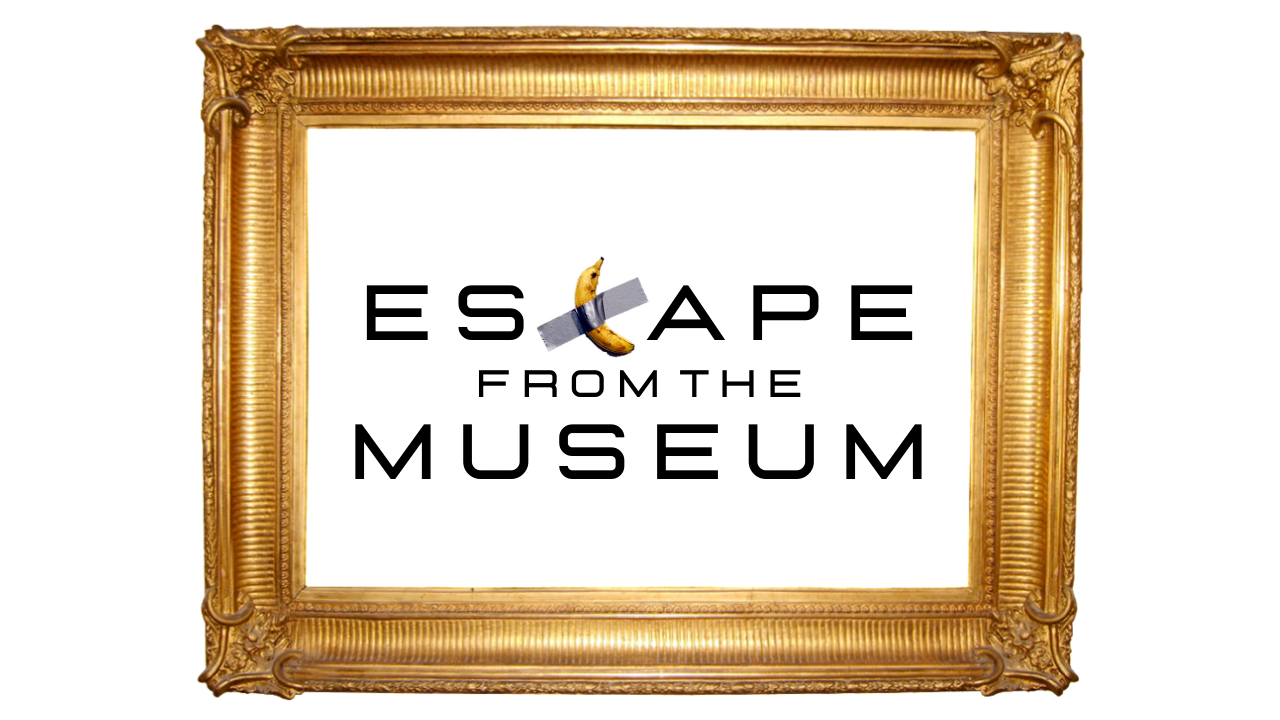 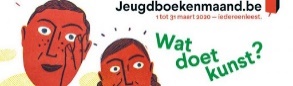 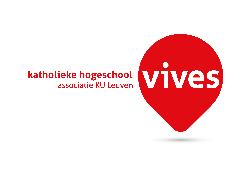 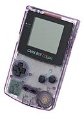 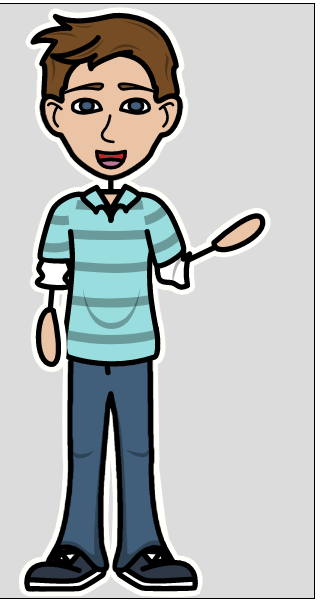 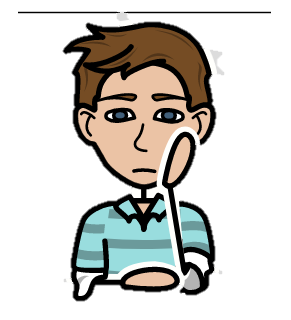 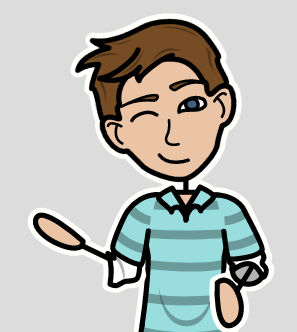 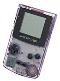 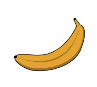 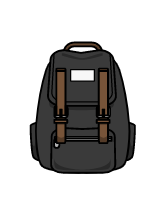 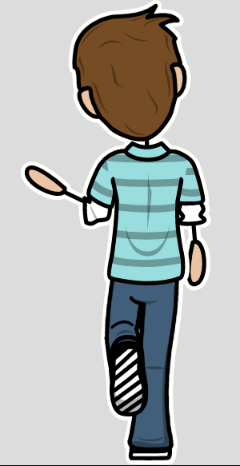 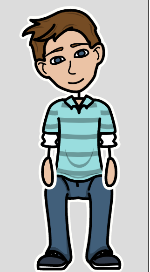 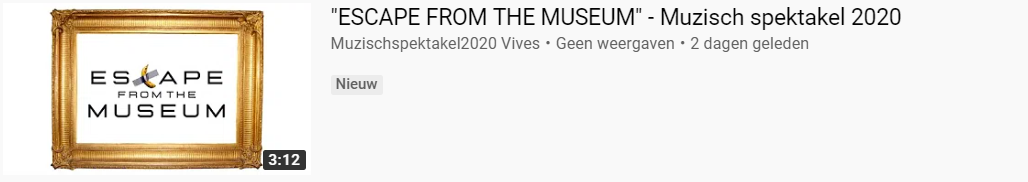 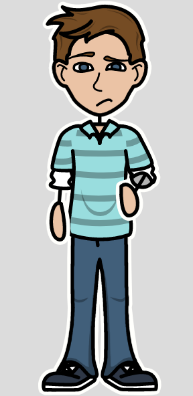 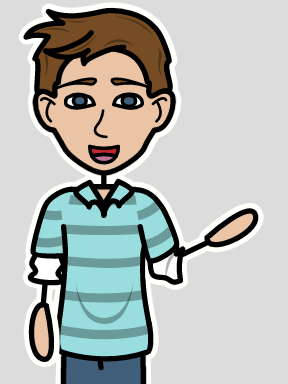 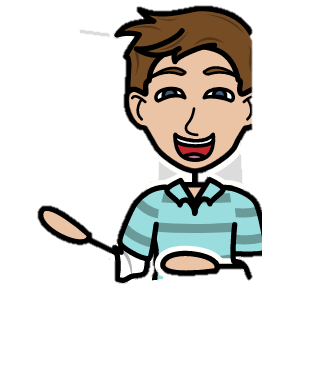 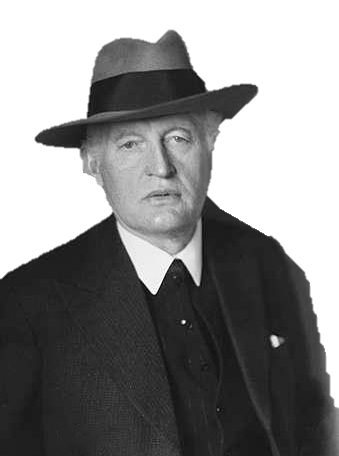 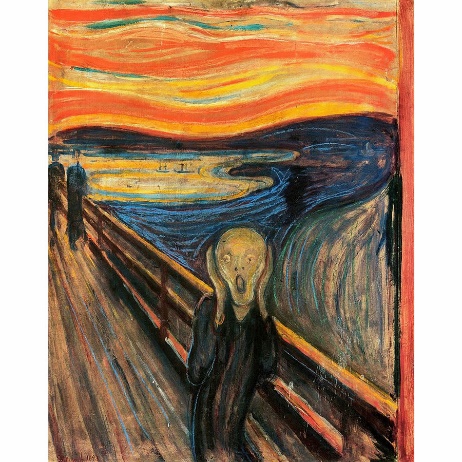 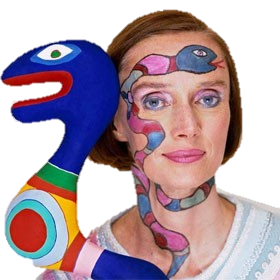 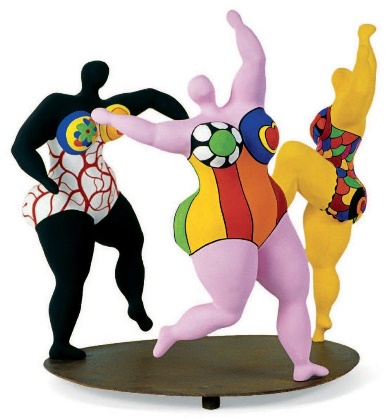 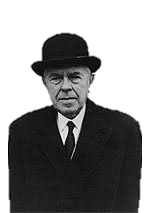 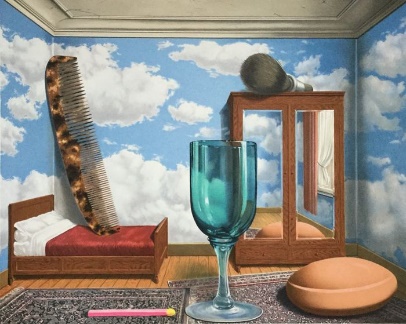 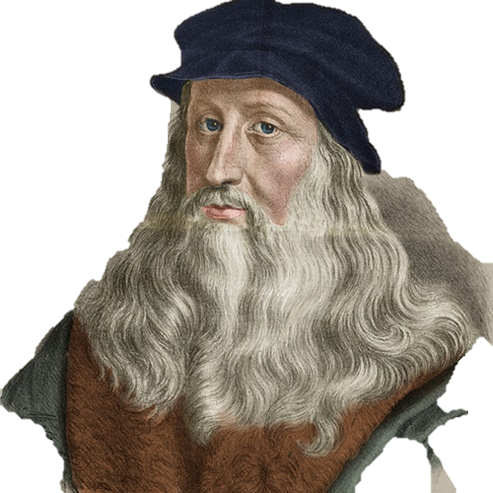 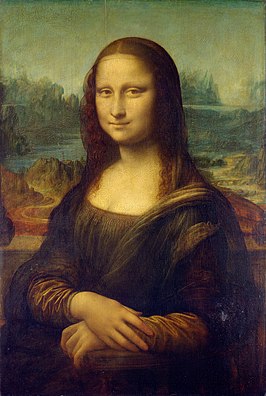 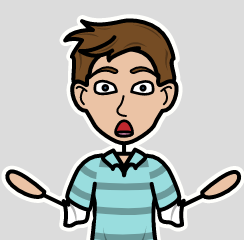 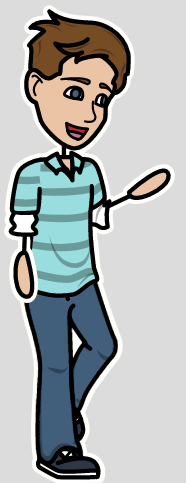 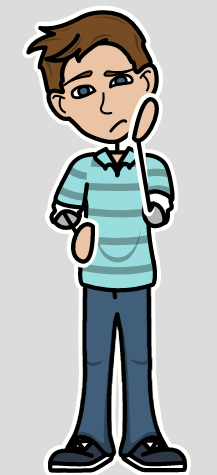 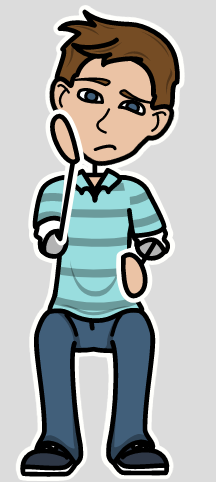 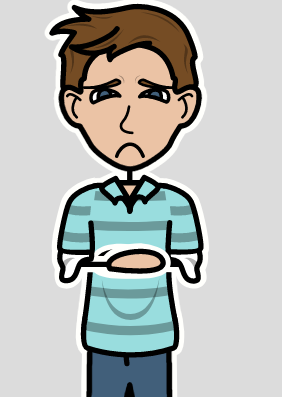 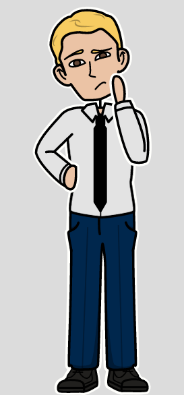 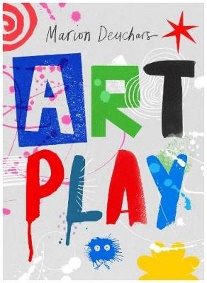 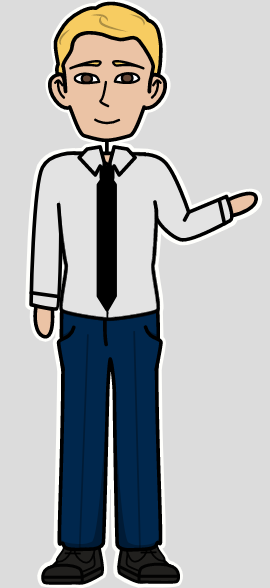 Marion Deuchars – Art Play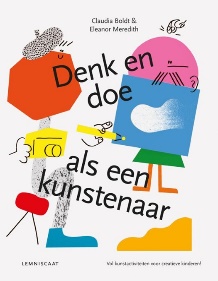 Claudia Boldt en Eleanor Meredith – Denk en doe als een kunstenaarClaudia Boldt en Eleanor Meredith – Denk en doe als een kunstenaarClaudia Boldt en Eleanor Meredith – Denk en doe als een kunstenaarClaudia Boldt en Eleanor Meredith – Denk en doe als een kunstenaar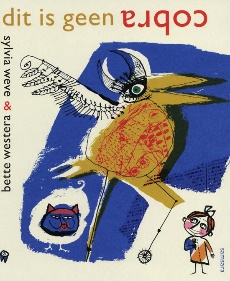 Sylvia Weve en Bette Westera – Dit is geen cobra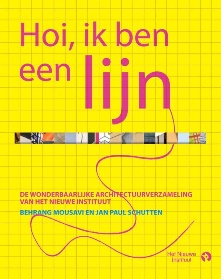 Behrang Mousavi en Jan Paul Schutten – Hoi, ik ben een lijn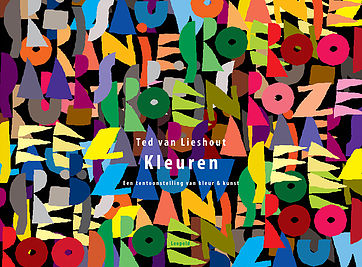 Ted Van Lieshout – KleurenTed Van Lieshout – KleurenTed Van Lieshout – KleurenTed Van Lieshout – Kleuren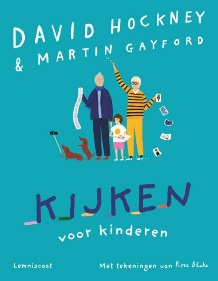 David Hockney, Martin Gayford en Rosé Blake – Kijken voor kinderen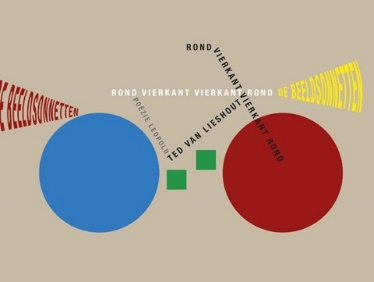 Ted Van Lieshout – Rond vierkant vierkant rond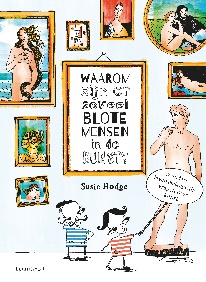 Susie Hodge en Claire Goble – Waarom zijn er zoveel blote mensen in de kunst?Susie Hodge en Claire Goble – Waarom zijn er zoveel blote mensen in de kunst?Susie Hodge en Claire Goble – Waarom zijn er zoveel blote mensen in de kunst?Susie Hodge en Claire Goble – Waarom zijn er zoveel blote mensen in de kunst?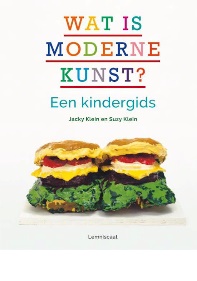 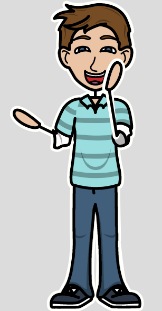 Jacky Klein en Suzy Klein – Wat is moderne kunst?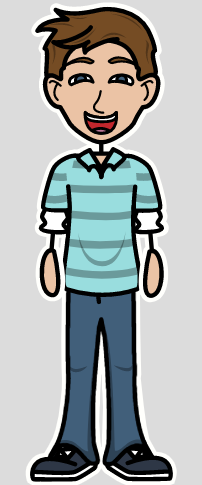 Vragen of problemen?Mail naar: mspektakel2020@gmail.com Bekijk het museum van Filip op: www.muzischspektakel2020.weebly.com.Dit project werd gerealiseerd in het kader van de jeugdboekenmaand 2020: “Wat doet kunst?”.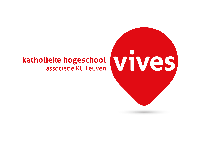 Met dank aan Vives Hogeschool Kortrijk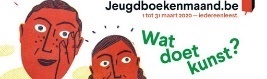 